Протокол № 3заседания группы по противодействию коррупции в Госкомитете по архитектуре и градостроительству Чеченской Республики09. 11. 2011 года	г. ГрозныйПредседатель:руководитель группы, 1 - ый Заместитель Председателя Госкомитета Заурбеков Ю.Д.;Присутствовали члены группы:Батукаев Н.Э.Вахидова Т.А.Заурбеков Я. Ю.Повестка дня:1. Организация исполнения мероприятий плана по противодействию коррупции в Государственном комитете по архитектуре и градостроительству Чеченской Республики.Выступили: руководитель группы Заурбеков Ю.Д., гл. спец. по кадрам Вахидова Т.А., представлена информация о нарушениях допущенные при представлении декларации о доходах работниками Госкомитета Докаевым И., Шамсадовым А, Цакаевым А., Китаевым Р. и Оздоевым Р.Решили:1. Предупредить начальников отделов Госкомитета о необходимости контроля при сдаче деклараций о доходах подчиненными сотрудниками, своевременной подготовки и сдачи работниками Госкомитета деклараций о доходах за2011 г.ПредседательСекретарь2. В отношении сотрудников Госкомитета Докаева И., Шамсадова А., Цакаева А., Китаева Р. и Оздоева Р. допустивших нарушения при сдаче деклараций о доходах учитывая, что к ним применены штрафные санкции судом, ограничится замечанием.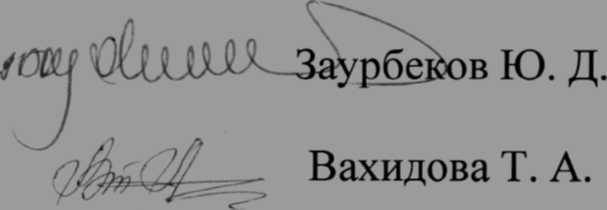 